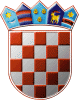 	REPUBLIKA HRVATSKA	DRŽAVNO IZBORNO POVJERENSTVO	REPUBLIKE HRVATSKEKLASA:	003-08/21-01/01URBROJ:	507-02/02-21-30/1Zagreb, 	5. svibnja 2021.IZVADAK IZ ZAPISNIKA251. sjednice Državnog izbornog povjerenstva Republike Hrvatskeodržane 5. svibnja 2021. u 11,00 sati u prostorijama Povjerenstva, Visoka 15, Zagreb.Dnevni red je prihvaćen te je na sjednici usvojeno:Ad.1. Rješenje o odbačaju prigovora političke stranke HRVATSKA STRANKA PRAVA 1861      	             Tajnica  			                                             Predsjednik         Albina Rosandić, v.r.                    			        Đuro Sessa, v.r.